INDICAÇÃO Nº 8070/2017Sugere ao Poder Executivo Municipal e aos órgãos competentes, que realize estudos visando coibir o excesso de velocidade dos motoristas que transitam pela Avenida Alfredo Contato no Jardim São Fernando. Excelentíssimo Senhor Prefeito Municipal, Nos termos do Art. 108 do Regimento Interno desta Casa de Leis, dirijo-me a Vossa Excelência para sugerir que, por intermédio do Setor competente, que realize estudos visando coibir o excesso de velocidade dos motoristas que transitam pela Avenida Alfredo Contato, principalmente no cruzamento com a Rua Cristal no Jardim São Fernando.Justificativa:Moradores e até mesmo outros motoristas mais conscientes reclamam do excesso de velocidade empregados por alguns motoristas que passa pela via supramencionada, o que causa temor nos moradores e demais motoristas quanto a prováveis acidentes e atropelamentos que porventura possam ocorrer no local, assim, solicitam de maneira urgente que seja realizado estudo visando coibir o excesso de velocidade na referida via, como forma de aumentar a segurança no local. Palácio 15 de Junho - Plenário Dr. Tancredo Neves, 20 de outubro de 2017.Antonio Carlos RibeiroCarlão Motorista-vereador-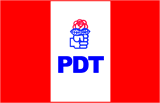 